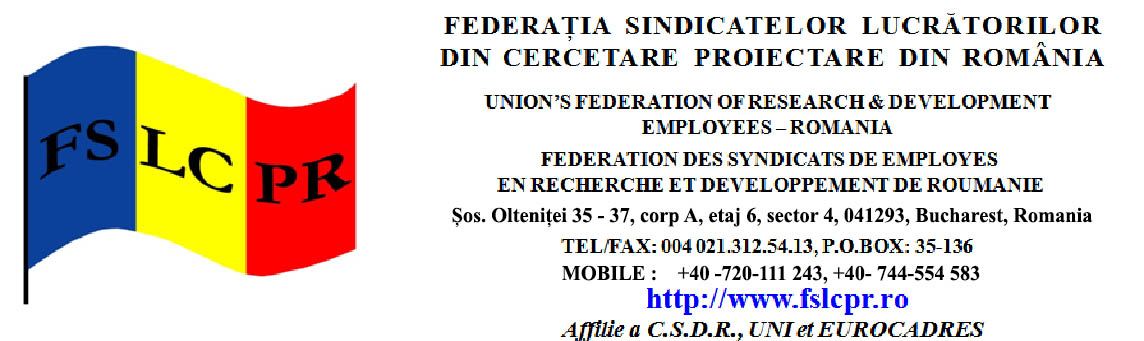 Nr.15 / 13.03.2015Către                            M.E.C.Ş.                                            În atenţia:domnului Sorin Mihai CÎMPEANU                                                                       Ministru M.E.C.Ş.                            A.N.C.Ş.I.                                   În atenţia: domnului Tudor PRISECARU                                                                     Preşedinte A.N.C.Ş.I.      Ca urmare a detectării unor încercări de utilizare a numelui F.S.L.C.P.R. de către persoane şi /sau grupuri de interese , care urmăresc să se folosească de prestigiul şi autoritatea federaţiei, în interes personal / grup, cu scopul de a obţine credibilitate şi susţinere din partea membrilor  de sindicat, dar şi în încercarea de a discredita activitatea  şi revendicările federaţiei, prin acţiuni cu manifestări  discutabile şi obiective străine de interesele Membrilor noştri, vă aducem la cunoştinţă că:   1- Orice acţiune sindicală a F.S.L.C.P.R. se va comunica sub sigla federaţiei şi cu semnătura autorizată a Preşedintelui sau a Secretarului general  / a vicepreşedintelui, cu ştampila corespunzătoare a semnatarului.   2-   Revendicările  F.S.L.C.P.R. sunt stipulate în documentul ce v-a fost înaintat cu ocazia întâlnirii din 8.01.2015 şi sunt cuprinse în Raportul înaintat Dumneavoastră prin Adresa FSLCPR cu nr.4/12.01.20 şi înregistrată la M.E.C.Ş. cu nr.8052/13.01.2015, împreună cu nota problemelor discutate.Orice probleme noi, schimbări şi/sau modifcări ce vor fi decise în cadrul Consiliului Naţional al F.S.L.C.P.R., vor fi comunicate în acelaşi mod şi vor face obiectul discuţiilor în C.D.S. a A.N.C.Ş.I. ( a cărei decizie sperăm să num mai fie tergiversată) sau a acţiunilor sindicale decise de acest for.   Cu stimă,                                                    Preşedinte  F.S.L.C.P.R. Radu MINEA